ASTIGMATISMO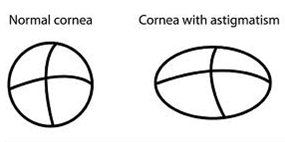 ¿Qué es el astigmatismo? Simplemente significa que su ojo tiene la forma más de una pelota de fútbol que de un balón de fútbol. En el ojo astigmático, la córnea es ovalada, como un huevo, lo que impide que la luz se enfoque correctamente en la retina. En el ojo normal, la córnea es redonda, como una pelota de fútbol, lo que permite que los rayos de luz se enfoquen uniformemente en la retina en la parte posterior del ojo. ¿Cómo afecta mi vista? El astigmatismo estira o distorsiona lo que ves en una dirección, dependiendo de la posición de tu balón. ¿Cómo se corrige? Los anteojos o lentes de contacto pueden solucionar este problema. Si no se corrige puede provocar ambliopía en los niños (OJOS PEREZOSOS) lo que significa que no corrigen al 20/20. Luego se necesitan parches para fortalecer los ojos. En los adultos provoca fatiga visual, dolores de cabeza y problemas de visión nocturna. TODOS LOS MIEMBROS DE LA FAMILIA DEBEN HACERSE LA PRUEBA.